-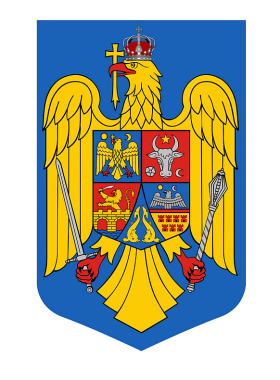 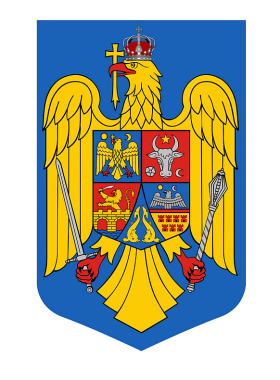 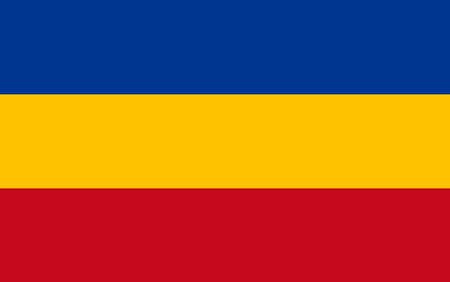 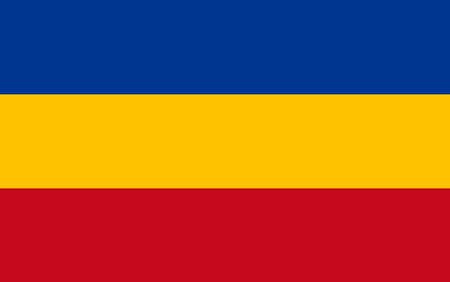 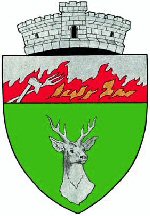 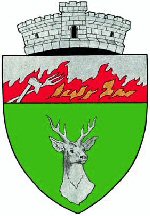 D I S P O Z I Ţ I Eprivind convocarea ședinței ordinare a Consiliului local al comunei Mehadica pentru data de 27.01.2022Primarul comunei Mehadica – Urechiatu Ion, Având în vedere dispoziţiile art. 133 alin. (1) art. 134 alin. (1) lit. a), alin. (5), art. 135 din OUG 57/2019 privind Codul administrativ;În temeiul prevederilor art. 196 alin (1) lit. b), art.155 alin (1) lit. b), alin. (3) lit. b)  din OUG 57/2019 privind Codul administrativ,cu modificările şi completările ulterioare,D I S P U N:         Art. 1. Se convocă şedinţa ordinară a Consiliului local al comunei Mehadica în data de 27.01.2022, ora 9:00, cu participare fizica, care va avea loc în sala de şedinţe a Primăriei comunei Mehadica.  Art. 2. Ordinea de zi propusă este următoarea :Proiect de hotărâre privind aprobarea ordinii de zi;Iniţiator : dl. URECHIATU ION – primar;Proiect de hotărâre privind aprobarea procesului-verbal al ședinței anterioare a Consiliului local al comunei Mehadica;Prezintă: secretarul general al comunei Mehadica;Proiect de hotărâre privind aprobarea actului adiţional nr. 54 din 05.01.2022 la contractul nr.10891/30.12.2016 încheiat între Comuna Mehadica şi Direcţia Silvică Caraş-Severin prin Ocolul Silvic Mehadia;      Iniţiator : dl. URECHIATU ION – primar;Proiect de hotărâre privind modificarea și completarea Programului de achiziții publice la nivelul comunei Mehadica pe anul 2022;      Iniţiator : dl. URECHIATU ION – primar;Proiect de hotărâre privind înscrierea datelor în Registrul Agricol al a comunei Mehadica, județul Caraş-Severin.     Iniţiator : dl. URECHIATU ION – primar;Proiect de hotărâre privind însuşirea Raportului privind activitatea desfășurată de asistenții personali ai persoanelor cu handicap grav pentru anul 2021.Iniţiator : dl. URECHIATU ION – primar;Proiect de hotărâre privind  aprobarea Planului de acţiuni si lucrări de interes local pe anul 2022, ce vor fi executate de către beneficiarii de ajutor social, conform Legii nr.416/2001, cu modificările si completările ulterioare ;    Iniţiator : dl. URECHIATU ION – primar;Întrebări, interpelări, petiţii şi informarea consilierilor;Art. 3. (1) Materialele înscrise pe proiectul ordinii de zi pot fi consultate la sediul Primăriei comunei Mehadica, compartimentul Secretar general.                (2) Proiectele de hotărâri înscrise pe proiectul ordinii de zi se transmit spre avizare consilierilor locali în format electronic, potrivit opțiunii acestora sau pot fi consultate la sediul Primăriei comunei Mehadica, compartiment Secretar general.                (3) Comisiile de specialitate din cadrul Consiliului local al comunei Mehadica cărora le-au fost transmise spre avizare proiectele de hotărâri înscrise în proiectul ordinii de zi sunt:Comisia I pentru programe de dezvoltare economico-socială, buget-finanţe, administrarea domeniului public şi privat al comunei, protecţia mediului, comerţ si urbanism.Comisia II pentru administratie publică locală, juridică si de disciplină, situaţii de urgenţă,  apărarea ordinii si linistii publice si a drepturilor cetăţenilor.Comisia III pentru învăţământ, sănătate si familie, muncă si protectie socială, agricultură, gospodărire,  activitati social-culturale, turism, culte si protectia copiilor.   (4) Membrii Consiliului local al comunei Mehadica sunt invitaţi să formuleze şi să depună amendamente asupra proiectelor de hotărâri.         Art. 4. Ordinea de zi propusă va fi supusă aprobării plenului Consiliului local al comunei Mehadica, la propunerea celui care a cerut convocarea plenului, în condiţiile art. 133 şi art.134 alin. (1) din OUG 57/2019 privind Codul administrativ.          Art. 5. În cazul apariţiei unor probleme urgente, ordinea propusă, va fi suplimentată, cu votul majorităţii consilierilor prezenţi, conform art. 135 alin. (8) din OUG 57/2019 privind Codul administrativ.         Art. 6. Scoaterea unui proiect de hotărâre de pe proiectul ordinii de zi se face în situația în care acesta nu îndeplinește condițiile prevăzute la art. 136 alin. (8) sau numai cu acordul inițiatorului, dacă acesta îndeplinește condițiile prevăzute la art. 136 alin. (8).         Art. 7. Cu ducerea la îndeplinire a prezentei dispoziţii se încredinţează secretarul general al comunei Mehadica.         Art. 8. Prezenta dispoziţie se comunică Instituţiei prefectului judeţului Caraş-Severin, conform prevederilor art. 197 alin. (1) și alin. (4) și art. 198 alin. (1) din OUG 57/2019 privind Codul administrativ.Nr. 1Data 19.01.2022      PRIMAR                                                                                CONTRASEMNEAZĂ URECHIATU ION                                                  SECRETAR GENERAL AL COMUNEI                                                                                           FANDEL DRĂGHICI VALENTINA